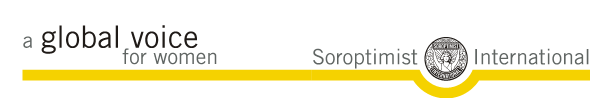  Klubprogram 01.08.2021 – 31.12.2021 –  (rev. d. 03. aug. 2021)14. – 22. aug.		MTW-cykelarrangement - d. 19. og 20. aug. vil det foregå	i vores område. Se invitation, KP – Henriette30. aug. kl. 19.00	Kammeratskabsaften om Grønland ved organisationen ”Grønlandske Børn” – ”Grønne Bo” -Grønnegade 7, 7400 Herning – se invitation – KP Inga08. sept. Kl. 18.00	Fællesmøde ved Brandeklubben – Emne: ”Arbejdsglæde og begejstring – hvor kommer det fra”. Brande Golfklub, Nordlundvej 87, 7330 Brande – tilmelding og betaling til Tove senest d. 22. aug. – konto nr. 7620 – 1087871, Tove tilmelder os samlet.  Se invitation.		10. sept.		Uddeling af ”Verdens bedste nyheder” – KP. Tove	10. – 12. sept.		Lyngsbotræf – KP -Henriette og Hildigunn – se invitationMandag d. 13. sept. kl. 18.30	Klubmøde ved gruppe 2 – Fra turistattraktion til kursusejendom. – Laugesens Have, Knivsbækvej 13, 6920 Videbæk – se invitation.27. sept .- 03. okt.	Kunstudstilling i Herning Kirkehus af Vagn Tyrrestrups værker over emnet de 17 verdensmål. – KP Tove02. okt. 	Reception og 50 års jubilæumsfest – Hotel Søgården i Sunds. – Se invitation. KP - Eva03. okt.		100 års jubilæum – SI – DanmarkMandag d. 25. okt. kl. 18.30	Fødselsdagsmøde v. bestyrelsen – Hotel Eyde.30. okt.	Regionalmøde i Region 2. Forskellige indlæg bl.a. om  ”Skyld og skam” og om Tirpitz ved Varde – på Becks Hotel i Tarm. – tilmelding og betaling til Tove senest d. 10. okt. – konto nr. 7620 – 1087871, Tove tilmelder os samlet. Ved tilmelding oplyses om man ønsker at komme med varer til en bod. – Se invitation – KP - ToveMandag d. 08. nov. kl. 18.30	Klubaften ved gruppe 5 – Dameaften med stort D. – Hotel Eyde 05. nov.		MTW-arrangement i FN-byen		(halvårs-programmet fortsættes næste side)27. nov. 		Orange dagMandag d. 13. dec. kl. 18.30	Julemøde ved gruppe 1 – Julehygge og socialt samvær for klubbens medlemmer. – ”Grønne Bo”, Grønnegade 7, 7400 HerningForåret 2022. – sæt allerede nu kryds i kalenderen:1. – 3. april.	Loppemarked i Nordvest hallen i TjørringKP = kontaktperson, hvis man vil vide mere om et arrangement.Der kommer nærmere informationer ud til jer i god tid inden alle møder.Datoer skrevet med ”fed” er ordinære møder. Vedr. 3 min og 3 faglige minutter kontakter Jette-Birte de pågældende op til. Sig til hvis du har spørgsmål.Afbud til ordinære møder; samt tilmelding til andre møder, senest 3 dage før mødet til Klubmester Kirsten Hald mail: siklubmester@gmail.com medmindre andet fremgår af invitationen. Ved senere afbud må man regne med at betale kuvertprisen. Seniorgruppens møder i 2021: Mødes normalt den 3. onsdag i måneden. Der vil blive orienteret om aktiviteterne i Klubnyt og på hjemmesiden: www.soroptimist-danmark.dk/herning. Alle kan deltage Litteraturgruppens møder i 2021: Mødes den sidste mandag i måneden kl. 13.00.  Boglisten kan findes på hjemmesiden: www. www.soroptimistdanmark.dk/herning og i Klubnyt og alle er velkomneBiografklubben mødes, når der er en god film på programmet. Man kan være tilmeldt klubben eller gå med ind at se en enkelt film. Alle er velkomne. Nærmere info ved Alice Rasmussen, tlf. 60307412.3 Minutter - SI Herning3 minutter - er et frit indlæg. Emnet er som udgangspunkt, noget som man er optaget af eller har lyst til at dele med os andre. Indholdet er fuldstændig frit - men uanset, hvad indholdet er det er aldrig til debat eller kan kommenteres.3 faglige minutter  - er et fagligt aktuelt indlæg - som kan omhandle det erhverv man er i eller det frivillige arbejde som mange af os er del af i andre sammenhænge. Hvad man aktuelt arbejder med der lige her og nu. Det kan evt. også være noget, der sker i aktuelt i vores samfund, som har relation til ens nuværende eller tidligere erhverv. Det at være pensionist er jo også en form for erhverv eller job. Det er nødvendigt at vi overholder de 3 minutter, så planlægningen og programmet for mødet holder.Der holdes både 3. faglige og 3 minutter på alle møder undtagen, når vi er på virksomhedsbesøg. Der holdes ikke 3. faglige minutter, når der er ego-branche aftener.